УЧЕСНИЦИМА У ПОСТУПКУ ЈАВНЕ НАБАВКЕОБАВЕШТЕЊЕо продужењу рока за подношења понуда за јавну набавку мале вредности за архивске полице ЈН 7/2016Назив наручиоца: Министарство пољопривреде и заштите животне средине – Управа за аграрна плаћања.Адреса наручиоца: Булевар краља Александра 84, Београд.Интернет страница наручиоца: www.uap.gov.rs.Врста наручиоца: орган државне управе.Врста поступка јавне набавке: јавна набавка мале вредности обликована по партијама.Врста предмета: добра.Датум објављивања позива за подношење понуда: 19.9.2016. године.Датум објављивања обавештења о продужењу рока: 22.9.2016. године.Разлог за продужење рока за подношење понуда: измена конкурсне документације.Нови рок за подношење понуда: 5.10.2016. године. Понуде се подносе на адресу наручиоца: Министарство пољопривреде и заштите животне средине – Управа за аграрна плаћања, Булевар краља Александра 84, Београд до 5.10.2016. године до 10:00 часова, непосредно или путем поште. Време и место отварања понуда: јавно отварање понуда ће се обавити дана 5.10.2016. године у 11:30 часова у просторијама наручиоца, Министарства пољопривреде и заштите животне средине – Управа за аграрна плаћања, Булевар краља Александра 84, Београд, уз присуство овлашћених представника понуђача, а што се доказује овлашћењем које се уручује Комисији за јавну набавку.Служба за контакт: Марија Нинковић и Стојан Штета, marija.ninkovic@minpolj.gov.rs и stojan.steta@minpolj.gov.rs. 									КОМИСИЈА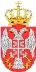 РЕПУБЛИКА СРБИЈАМИНИСТАРСТВО ПОЉОПРИВРЕДЕИ ЗАШТИТЕ ЖИВОТНЕ СРЕДИНЕ- Управа за аграрна плаћања -Број: 404-02-15/2016-07Датум:  22.9.2016. годинеБулевар краља Александра 84, Београд